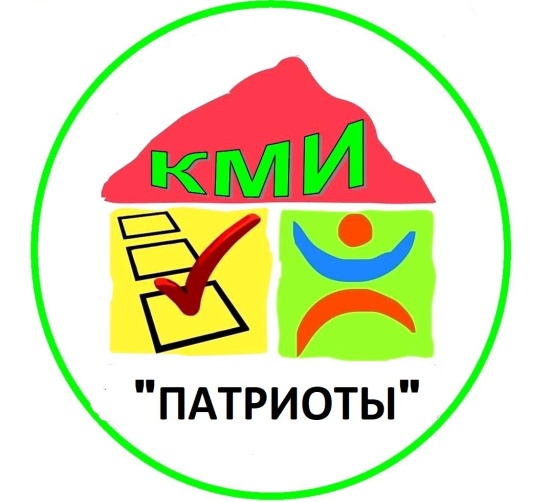 Кодекс клуба молодого избирателя «Патриоты»  Мы члены школьного клуба «Патриоты». Конституционное право нашей страны позволяет каждому гражданину, достигшему 18 лет, принимать участие в выборах - быть избирателем.   Это великое право, и сегодня оно дано всем гражданам нашей страны, а много лет назад за это право боролись наши предки. Многие почему-то думают, что от того, проголосуют они или нет, ничего не изменится, но это не так. Мы молодые и будущие избиратели интересуемся политическими программами по телевизору, в Интернете, изучаем  нормы избирательного процесса и избирательного права,  посещаем заседаниях клуба, активно участвуем в акциях и мероприятиях клуба, сами являемся их организаторами.          Каждый из нас считает, что нужно принимать участие в выборах разного уровня, и будет это делать в будущем - это важно. 				Выборы – это наше дело!Решать судьбу своюДолжны уже сейчас,Как в будущем нам жить -Зависит все от нас.Вот почему мы стали членами клуба «Патриоты».